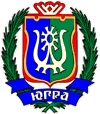 ИЗБИРАТЕЛЬНАЯ КОМИССИЯХАНТЫ-МАНСИЙСКОГО АВТОНОМНОГО ОКРУГА – ЮГРЫ ПОСТАНОВЛЕНИЕ7  февраля 2018 года									№ 274г. Ханты-МансийскОб избирательных участках на выборах Президента Российской Федерации для голосования избирателей, не имеющих регистрации по месту жительства в пределах Российской Федерации В соответствии с пунктом 6 статьи 27 Федерального закона от 10.01.2003 №19-ФЗ «О выборах Президента Российской Федерации», Избирательная комиссия Ханты-Мансийского автономного округа – Югры постановляет: 1. Определить избирательные участки на выборах Президента Российской Федерации на территории Ханты-Мансийского автономного округа – Югры для голосования избирателей, не имеющих регистрации по месту жительства в пределах Российской Федерации (приложение).2. Территориальным избирательным комиссиям совместно с государственными органами, органами местного самоуправления, средствами массовой информации организовать информирование избирателей, не имеющих регистрации по месту жительства в пределах Российской Федерации, о возможности голосования и месте расположения соответствующих избирательных участков.3. Настоящее постановление направить в территориальные избирательные комиссии и разместить на сайте Избирательной комиссии Ханты-Мансийского автономного округа – Югры. ПредседательИзбирательной комиссииХанты-Мансийского автономного округа – Югры								     Д.С. КорнеевСекретарь Избирательной комиссииХанты-Мансийского автономногоокруга – Югры 								      С.Х. ЭбекуевПриложение к постановлению Избирательной комиссии Ханты-Мансийского автономного округа – Югрыот 7 февраля 2018 года № 274 Избирательные участки на выборах Президента Российской Федерации на территории Ханты-Мансийского автономного округа – Югры для голосования избирателей, не имеющих регистрации по месту жительства в пределах Российской Федерации№ п/пКраткое наименование территориальной избирательной комиссииНомер избирательного участкаАдрес избирательного участкаТИК Белоярского района27г. Белоярский, ул. Центральная, д.10ТИК Белоярского района31п. Лыхма, ул. ЛПУ, д.92/2ТИК Белоярского района32п. Верхнеказымский, 3 микрорайон, д.15ТИК Белоярского района33п. Сорум, ул. Центральная, д.34ТИК Белоярского района34п. Сосновка, ул. Школьная, д.1ТИК Белоярского района35с. Полноват, ул.Советская, д.24ТИК Белоярского района36с. Казым, ул. Каксина, д.10ТИК Березовского района1пгт. Березово, ул. Газопромысловая, д.12 ТИК Березовского района8пгт. Игрим, ул. Королева, д.5ТИК г.Когалыма480г. Когалым, ул. Сопочинского, д.10 ТИК Кондинского района91с. Болчары, ул. Ленина, д.49 ТИК Кондинского района97пгт. Междуреченский, ул. Первомайская, д.25 ТИК Кондинского района106пгт. Куминский, ул. Почтовая, д.43ТИК Кондинского района116д. Ушья, ул. Мелитопольская, д.5аТИК города Лангепаса510г.Лангепас, ул. Комсомольская, д.3 ДТИК города Мегиона541г. Мегион, ул. Нефтеразведочная, д.2 АТИК города Нефтеюганска209г. Нефтеюганск, 11 мкр., д. 61ТИК города Нефтеюганска219г. Нефтеюганск, 5 мкр., д.66ТИК города Нефтеюганска223г. Нефтеюганск,8 мкр., д.28ТИК города Нефтеюганска256г. Нефтеюганск, 12 мкр., д.60ТИК Нефтеюганского района177пгт. Пойковский, ул.Шестая, д.6ТИК Нефтеюганского района189п. Салым, ул. Юбилейная, д.15ТИК города Нижневартовска587г. Нижневартовск, ул. 60 лет Октября, д.11аТИК города Нижневартовска600г. Нижневартовск, ул. Ленина, д.9аТИК города Нижневартовска640г. Нижневартовск, ул. Интернациональная, д.7аТИК города Нижневартовска683п. Тепличный, ул. Заводская, д.9ТИК города Нижневартовска688г. Нижневартовск, ул. Ханты-Мансийская, д.41бТИК Нижневартовского района563с. Корлики, ул. Дружбы, д.14ТИК Нижневартовского района564с. Ларьяк, ул. Гагарина, д.14ТИК Нижневартовского района565с. Охтеурье, ул. Летная, д.20ТИК Нижневартовского района566п. Ваховск, ул. Таежная, д.4 ТИК Нижневартовского района567п.Аган, ул. Новая, д.16ТИК Нижневартовского района568д. Вата, ул. Центральная, д.15 ТИК Нижневартовского района569п. Зайцева Речка, ул. Центральная, д.3ТИК Нижневартовского района570с. Покур, ул. Центральная, д.76 ТИК Нижневартовского района574пгт. Излучинск, ул. Школьная, д.5ТИК Нижневартовского района580с. Большетархово, ул. Лесная, д.13 ТИК Нижневартовского района584пгт. Новоаганск, ул. Мелик-Карамова, д.16ТИК Нижневартовского района586с. Варьѐган, ул. Центральная, д.21ТИК города Нягани77г.Нягань, 2 микрорайон, д.50ТИК Октябрьского района37пгт. Октябрьское, ул. Советская, д.27ТИК Октябрьского района40пгт. Андра, микрорайон Набережный, д.1ТИК Октябрьского района42пгт. Приобье, ул. Югорская, д.5ТИК Октябрьского района47с. Перегребное, ул. Советская, д.9ТИК Октябрьского района50 пгт.Талинка, 2-й микрорайон, д.6ТИК Октябрьского района57с.Большие Леуши, ул. Таежная, д.16 АТИК Октябрьского района60п. Унъюган, ул. 30 лет Победы, д.14ТИК города Покачи498г. Покачи, ул. Молодежная, д.12ТИК города Пыть-Ях192г. Пыть-Ях, 1-й микрорайон Центральный, д.11 АТИК города  Пыть-Ях200г. Пыть-Ях, 5-й микрорайон Солнечный, д.5 АТИК города Радужный523г. Радужный, 1 микрорайон, д.11 ТИК Советского района 141г. Советский, ул. Ленина, д.12ТИК Советского района150г.п. Пионерский, ул. Ленина, д.20ТИК города Сургута400г. Сургут, ул. Мелик-Карамова, д.12 ТИК города Сургута405г. Сургут, п. Кедровый-2, д.13аТИК города Сургута409г. Сургут, п. Таежный, ул. Аэрофлотская, д.35ТИК города Сургута413г. Сургут, ул.Грибоедова, д.12ТИК города Сургута418г. Сургут, п. Юность, ул. Саянская, д.9 АТИК Сургутского района427г. Лянтор, мкрн. 2, стр. 42 ТИК Сургутского района439пгт. Белый Яр, ул. Симонова, д.1аТИК Сургутского района442пгт. Федоровский, ул. Ленина, д.17ТИК Сургутского района452п. Нижнесортымский, ул. Хусаинова, д.1ТИК города Урая123г.Урай, ул. Ленина, д.97   ТИК города Ханты-Мансийска287г. Ханты-Мансийск, ул. Б.Щербины, д.3ТИК города Ханты-Мансийска293г. Ханты-Мансийск, ул. Мира, д.14АТИК Ханты-Мансийского района260п. Горноправдинск, ул. Поспелова, д.5аТИК города Югорска159г. Югорск, ул. Садовая, д.1Б